   ПОСТАНОВЛЕНИЕ                                                                                                    JÖП	с. Новый Бельтир	 Руководствуясь ФЗ РФ «Об общих принципах организации местного    самоуправления» № 131 от 06.10.2003 года и Бюджетным кодексом Российской Федерации, ПОСТАНОВЛЯЕТ: Внести изменение в муниципальную программу утвержденного Постановлением главы Бельтирского сельского поселения  от 11.05.2016 года №29 «Об утверждении муниципальной программы МО Бельтирское сельское поселение «Охрана окружающей среды и рациональное природопользование», а именно предусмотреть объем финансирования муниципальной программы:- в 2017 году – 0,00 рублей;- в 2018 году – 0,00 рублей;- в 2019 году – 0,00 рублей;2. Контроль за выполнением настоящего постановления оставляю за собой.Глава Бельтирского сельского поселенияКош-Агачского района Республики Алтай                                      А.Л.Таханов РОССИЙСКАЯ ФЕДЕРАЦИЯ РЕСПУБЛИКА  АЛТАЙКОШ-АГАЧСКИЙ РАЙОНСЕЛЬСКАЯ АДМИНИСТРАЦИЯБЕЛЬТИРСКОГО  СЕЛЬСКОГО ПОСЕЛЕНИЯ649789, с. Новый Бельтир ул. Центральная, 2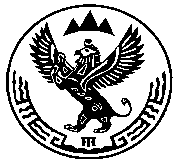 РОССИЯ ФЕДЕРАЦИЯЗЫАЛТАЙ РЕСПУБЛИКАКОШ-АГАЧ АЙМАКБЕЛТИР  JУРТ JEЗЕЕЗИНИН АДМИНИСТРАЦИЯЗЫ649789, Jаны Белтир jЦентральная ором, 2от“26”сентября2017г. №38